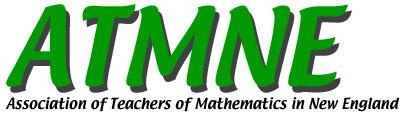           Candidate’s StatementFor Office of: __________________________________NAME:  ________________________________________ADDRESS:  ______________________________________EMAIL:  ________________________________________PHONE:  _______________________________________Please limit your response to each question below to 200 words or less.  Thank you.  1.     Give a synopsis of your work history including a brief description of your current position. 2.     Describe how you have been involved in your state affiliate, ATMNE, NCTM, NCSM, or other professional organization. 3.     Describe the leadership skills, expertise, and experience that you bring to the position you are seeking.4.   ​Describe one major challenge facing the teaching and learning of mathematics and how ATMNE might address the challenge.